BizWorld comes to GKNS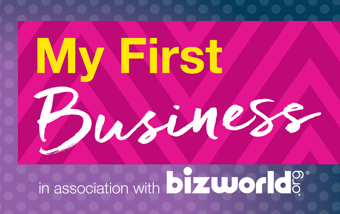 On 11th & 12th April 2018, 5th class were really lucky to take part in a BizWorld workshop. The children were divided into 5 groups. They had to come up with ideas for a realistic business, think of a name, logo and slogan for their company, design a poster & business cards and complete a business plan. Each company received some starting capital (bizbucks) from the bank and they had to come up with a presentation to pitch to the dragons for some venture capital.The Dragons were Fiona McKeown, founder and owner of Bizworld, Gavin Kelly and Josh Van Der Flier. The children were over the moon about Josh Van Der Flier’s participation. He was modest, humble, unassuming and very pleasant (the children’s own words). He was the perfect Dragon too - very quickly getting in on his role.How was it in front of the Dragons?“Horrifying”, “Nerve-wracking”, “Fun”, “Exciting”, “Intimidating” “I was tongue-tied”Perfect PenzThis company was called ‘Perfect Penz’ and the product was a 4-in-1 pen. The product name is the easy pen and it has a highlighter, blue ink fountain pen and any 2 biro colours of your choice. If you’re writing with a biro and you suddenly need a highlighter you take the biro nib and cartridge out and put it in the end and a new pen top will come up. The reason for this was to take less time looking for a pen and also take up less space. We sold 30% to the Dragons for 220 bizbucks and sold 6% to 4th class for 60 bizbucks.Our company consisted of Ellie, Thomas, Andrew, Henry and Michelle.MAGNABALLThe idea behind this company was to prevent any further time being consumed after training. To stop this from happening we made balls with a fine layer of magnetic material on the inside. We also made bags or boxes with a magnet on them that would activate when you pressed a button and chose what pitch you were on. That would make all the balls go into the bag or box. And that’s what MAGNABALL does.Our company consisted of Mark, Moya…INCINY BINInciny-Bin is basically a bin with a furnace inside of it. The incinerator will burn the rubbish and all the smoke will go through the pipe into the filter which cleans the air and emits clean air. The rubbish gets burned into an ash tray. On the outside of the Inciny-Bin there is a face and the model number.Example: INCINY-BIN 2.5. There is a little screen showing how much is in it and how full it is. Beside the screen there are two buttons, one to burn it and the other to check the weight and the capacity. Our company consisted of Jack, John, Eric, Charlie and Cameron JH.HALIM BANDSThis company was called Halim bands™. Our product was the Halim Band. We came up with the name ‘Halim’ because of the people that were in the group: H-Hannah, A-Aoibhe, L-Leah, I-Iris, M-Mia = Halim.The Halim band included games, a chart that tells you how much water or food you have consumed, a chart that tells you your heart beat and lots more things. One of the most important things in the band was a tracking device that means your mum or dad can tell where you are. We made a poster and fliers.Our company consisted of Hannah, Aoibhe, Leah, Iris and Mia.GARAGE ON WHEELS“The garage that comes to you”Garage on Wheels™ is a repair company that comes to fix your vehicle if you’ve broken down. It can fix dents, attach missing parts, fix your engine and refuel your car. It comes to you in two vans, the fixing van and the refuelling van. You can hire it to come to a certain carpark and fix lots of cars. The difference between us and your insurance company is that we don’t have an insurance policy. So far, we have 6 vans and only operate in Dublin and Wicklow. We are hoping to expand in the future.Our company consisted of Jago, Cameron Sheil, Sorhca, Alison and Edward.